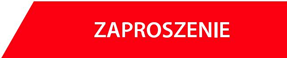 na spotkanie przedsiębiorców z terenu powiatu konińskiego„INSTRUMENTY FINANSOWE,ROZWÓJ SEKTORA MIKRO, MAŁYCH I ŚREDNICH PRZEDSIĘBIORSTW”Termin: 12 czerwca br. w godzinach 11:00 – 13:00Miejsce: Urząd Miejski w Koninie, Sala Ratuszowa, ul. Wiosny Ludów, 6AGENDA:Prosimy o potwierdzenie przybycia do dnia 6 czerwca br. mailowo na adres: agata.krych@wfr.org.pl lub telefonicznie pod numerem 61 671 71 97.11:00 – 11:30Otwarcie spotkania przez Prezydenta Miasta Konina Józefa Nowickiego i Dyrektora Generalnego Wielkopolskiego Funduszu Rozwoju sp. z o.o. Leszka Wojtasiaka11:30 – 11:45Prezentacja działań związanych z ekspansją i analizą rynków zagranicznych – Dyrektor ds. Ekspansji i Rozwoju, Agata Świtalska-Krych 11:45 – 12:00Pytania do prelegenta12:00 – 12:30Prezentacja instrumentów finansowych oferowanych przez WFR sp. Z o.o. – interesująca alternatywa dla oferty bankowej – Dyrektor Generalny, Leszek Wojtasiak, dyskusja uczestników12:30 – 13:00Pytania do prelegenta13:00Zakończenie